Projekt„                   “byl realizován za přispění prostředků z programu Ministerstva pro místní rozvoj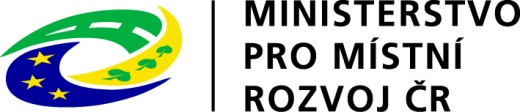 